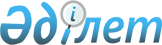 Об установлении размера платы за пользование жилищем из государственного жилищного фондаПостановление акимата Ескельдинского района Алматинской области от 27 января 2017 года № 18. Зарегистрировано Департаментом юстиции Алматинской области 6 марта 2017 года № 4117      В соответствии с пунктом 1 статьи 97 Закона Республики Казахстан от 16 апреля 1997 года "О жилищных отношениях", приказом Председателя Агентства Республики Казахстан по делам строительства и жилищно-коммунального хозяйства от 26 августа 2011 года № 306 "Об утверждении Методики расчета размера платы за пользование жилищем из государственного жилищного фонда" (зарегистрирован в Реестре регистрации нормативных правовых актов № 7232), акимат Ескельдинского района ПОСТАНОВЛЯЕТ:

      1. Установить размер платы за пользование жилищем из государственного жилищного фонда Ескельдинского района согласно приложениям № 1, № 2, № 3, № 4, № 5, № 6, № 7, № 8, № 9, № 10, № 11, № 12, № 13, № 14, № 15, № 16, № 17, № 18, № 19, № 20 к настоящему постановлению. 

      2. Контроль за исполнением настоящего постановления возложить на заместителя акима района Калиева Р. Т.

      3. Настоящее постановление вступает в силу со дня государственной регистрации в органах юстиции и вводится в действие по истечении десяти календарных дней после дня его первого официального опубликования.



      Согласование к постановлению Ескельдинского района от "27" января 2017 года № 18 "Об установлении размера платы за пользование жилищем из государственного жилищного фонда"

      Размер платы за пользование жилищем из государственного жилищного фонда за один квадратный метр в месяц, жилого дома расположенного по улице Толеген Токтарова № 4 села Карабулак Ескельдинского района 

      При расчете размера платы, взимаемой за пользование жилищем из государственного жилищного фонда, не входящим в состав объекта кондоминиума, применяются следующие показатели: 

      А – размер платы за пользование жилищем из государственного жилищного фонда, не входящим в состав объекта кондоминиума (в тенге за один квадратный метр в месяц);

      Ц – стоимость строительства (приобретения) одного квадратного метра общей площади жилища (в тенге);

      Т – расчетный срок службы зданий (лет);

      Р – сумма платежей, необходимая на содержание жилого дома (жилого здания) (в тенге за один квадратный метр в месяц).

      Стоимость строительства (приобретения) одного квадратного метра общей площади жилища (Ц) определяется в соответствии с проектно-сметной документацией на строительство здания или по результатам государственных закупок здания.

      Расчетный срок службы зданий (Т) определяется в соответствии со строительными нормами СН РК 1.04-26-2011 "Реконструкция, капитальный и текущий ремонт жилых и общественных зданий".

      Размер платы за один месяц, взимаемый за пользование жилищем из государственного жилищного фонда, не входящим в состав объекта кондоминиума, рассчитывается по формуле:

      А=Ц/Т/12+Р

      Ц = 4 388 622 тенге / 78 (общая площадь дома согласно данных технического паспорта) = 56 264,4 стоимость строительства одного квадратного метра общей площади жилища (в тенге);

      Т = 100 лет;

      Р = 0 тенге;

      А = 56 264,4 : 100 : 12+ 0 = 46,9 тенге за один квадратный метр в месяц.

      Размер платы за пользование жилищем из государственного жилищного фонда за один квадратный метр в месяц, жилого дома расположенного по улице Толеген Токтарова № 6 села Карабулак Ескельдинского района

      При расчете размера платы, взимаемой за пользование жилищем из государственного жилищного фонда, не входящим в состав объекта кондоминиума, применяются следующие показатели: 

      А – размер платы за пользование жилищем из государственного жилищного фонда, не входящим в состав объекта кондоминиума (в тенге за один квадратный метр в месяц);

      Ц – стоимость строительства (приобретения) одного квадратного метра общей площади жилища (в тенге);

      Т – расчетный срок службы зданий (лет);

      Р – сумма платежей, необходимая на содержание жилого дома (жилого здания) (в тенге за один квадратный метр в месяц).

      Стоимость строительства (приобретения) одного квадратного метра общей площади жилища (Ц) определяется в соответствии с проектно-сметной документацией на строительство здания или по результатам государственных закупок здания.

      Расчетный срок службы зданий (Т) определяется в соответствии со строительными нормами СН РК 1.04-26-2011 "Реконструкция, капитальный и текущий ремонт жилых и общественных зданий".

      Размер платы за один месяц, взимаемый за пользование жилищем из государственного жилищного фонда, не входящим в состав объекта кондоминиума, рассчитывается по формуле:

      А=Ц/Т/12+Р

      Ц = 4 388 622 тенге / 79 (общая площадь дома согласно данных технического паспорта) = 55 552,2 стоимость строительства одного квадратного метра общей площади жилища (в тенге);

      Т = 100 лет;

      Р = 0 тенге;

      А = 55 552,2 : 100 : 12 + 0 = 46,3 тенге за один квадратный метр в месяц.

      Размер платы за пользование жилищем из государственного жилищного фонда за один квадратный метр в месяц, жилого дома расположенного по улице Толеген Токтарова № 10 села Карабулак Ескельдинского района 

      При расчете размера платы, взимаемой за пользование жилищем из государственного жилищного фонда, не входящим в состав объекта кондоминиума, применяются следующие показатели: 

      А – размер платы за пользование жилищем из государственного жилищного фонда, не входящим в состав объекта кондоминиума (в тенге за один квадратный метр в месяц);

      Ц – стоимость строительства (приобретения) одного квадратного метра общей площади жилища (в тенге);

      Т – расчетный срок службы зданий (лет);

      Р – сумма платежей, необходимая на содержание жилого дома (жилого здания) (в тенге за один квадратный метр в месяц).

      Стоимость строительства (приобретения) одного квадратного метра общей площади жилища (Ц) определяется в соответствии с проектно-сметной документацией на строительство здания или по результатам государственных закупок здания.

      Расчетный срок службы зданий (Т) определяется в соответствии со строительными нормами СН РК 1.04-26-2011 "Реконструкция, капитальный и текущий ремонт жилых и общественных зданий".

      Размер платы за один месяц, взимаемый за пользование жилищем из государственного жилищного фонда, не входящим в состав объекта кондоминиума, рассчитывается по формуле:

      А=Ц/Т/12+Р

      Ц = 4 388 622 тенге / 76,1 (общая площадь дома согласно данных технического паспорта) = 57 669,14 стоимость строительства одного квадратного метра общей площади жилища (в тенге);

      Т = 100 лет;

      Р = 0 тенге;

      А = 57 669,14 : 100 : 12 + 0 = 48,05 тенге за один квадратный метр в месяц.

      Размер платы за пользование жилищем из государственного жилищного фонда за один квадратный метр в месяц, жилого дома расположенного по улице Толеген Токтарова № 18, № 20 села Карабулак Ескельдинского района

      При расчете размера платы, взимаемой за пользование жилищем из государственного жилищного фонда, не входящим в состав объекта кондоминиума, применяются следующие показатели: 

      А – размер платы за пользование жилищем из государственного жилищного фонда, не входящим в состав объекта кондоминиума (в тенге за один квадратный метр в месяц);

      Ц – стоимость строительства (приобретения) одного квадратного метра общей площади жилища (в тенге);

      Т – расчетный срок службы зданий (лет);

      Р – сумма платежей, необходимая на содержание жилого дома (жилого здания) (в тенге за один квадратный метр в месяц).

      Стоимость строительства (приобретения) одного квадратного метра общей площади жилища (Ц) определяется в соответствии с проектно-сметной документацией на строительство здания или по результатам государственных закупок здания.

      Расчетный срок службы зданий (Т) определяется в соответствии со строительными нормами СН РК 1.04-26-2011 "Реконструкция, капитальный и текущий ремонт жилых и общественных зданий".

      Размер платы за один месяц, взимаемый за пользование жилищем из государственного жилищного фонда, не входящим в состав объекта кондоминиума, рассчитывается по формуле:

      А=Ц/Т/12+Р

      Ц = 10 350 000 тенге / 77,1 (общая площадь дома согласно данных технического паспорта) = 134 241,25 стоимость строительства одного квадратного метра общей площади жилища (в тенге);

      Т = 100 лет;

      Р = 0 тенге;

      А = 134 241,25 : 100 : 12 + 0 = 111,87 тенге за один квадратный метр в месяц.

      Размер платы за пользование жилищем из государственного жилищного фонда за один квадратный метр в месяц, жилого дома расположенного по улице Строителей № 24 А, № 24 Б, № 24 В села Карабулак в Ескельдинского района

      При расчете размера платы, взимаемой за пользование жилищем из государственного жилищного фонда, не входящим в состав объекта кондоминиума, применяются следующие показатели: 

      А – размер платы за пользование жилищем из государственного жилищного фонда, не входящим в состав объекта кондоминиума (в тенге за один квадратный метр в месяц);

      Ц – стоимость строительства (приобретения) одного квадратного метра общей площади жилища (в тенге);

      Т – расчетный срок службы зданий (лет);

      Р – сумма платежей, необходимая на содержание жилого дома (жилого дома) (в тенге за один квадратный метр в месяц).

      Стоимость строительства (приобретения) одного квадратного метра общей площади жилища (Ц) определяется в соответствии с проектно-сметной документацией на строительство здания или по результатам государственных закупок здания.

      Расчетный срок службы зданий (Т) определяется в соответствии со строительными нормами СН РК 1.04-26-2011 "Реконструкция, капитальный и текущий ремонт жилых и общественных зданий".

      Размер платы за один месяц, взимаемый за пользование жилищем из государственного жилищного фонда, не входящим в состав объекта кондоминиума, рассчитывается по формуле:

      А=Ц/Т/12+Р

      Ц = 5 301 259 тенге / 66,2 (общая площадь дома согласно данных технического паспорта) = 80 079,44 стоимость строительства одного квадратного метра общей площади жилища (в тенге);

      Т = 100 лет;

      Р = 0 тенге;

      А = 80 079,44 : 100 : 12 + 0 = 67,73 тенге за один квадратный метр в месяц.

      Размер платы за пользование жилищем из государственного жилищного фонда за один квадратный метр в месяц, жилого дома расположенного по улице С. Торайгырова № 23 села Шымыр Ескельдинского района 

      При расчете размера платы, взимаемой за пользование жилищем из государственного жилищного фонда, не входящим в состав объекта кондоминиума, применяются следующие показатели: 

      А – размер платы за пользование жилищем из государственного жилищного фонда, не входящим в состав объекта кондоминиума (в тенге за один квадратный метр в месяц);

      Ц – стоимость строительства (приобретения) одного квадратного метра общей площади жилища (в тенге);

      Т – расчетный срок службы зданий (лет);

      Р – сумма платежей, необходимая на содержание жилого дома (жилого дома) (в тенге за один квадратный метр в месяц).

      Стоимость строительства (приобретения) одного квадратного метра общей площади жилища (Ц) определяется в соответствии с проектно-сметной документацией на строительство здания или по результатам государственных закупок здания.

      Расчетный срок службы зданий (Т) определяется в соответствии со строительными нормами СН РК 1.04-26-2011 "Реконструкция, капитальный и текущий ремонт жилых и общественных зданий".

      Размер платы за один месяц, взимаемый за пользование жилищем из государственного жилищного фонда, не входящим в состав объекта кондоминиума, рассчитывается по формуле:

      А=Ц/Т/12+Р

      Ц = 5 114 383 тенге / 69,7 (общая площадь дома согласно данных технического паспорта) = 73 377,1 стоимость строительства одного квадратного метра общей площади жилища (в тенге);

      Т = 100 лет;

      Р = 0 тенге;

      А = 73 377,1 : 100 : 12 + 0 = 61,15 тенге за один квадратный метр в месяц.

      Размер платы за пользование жилищем из государственного жилищного фонда за один квадратный метр в месяц, жилого дома расположенного по улице С. Торайгырова № 25 А, № 26 села Шымыр Ескельдинского района 

      При расчете размера платы, взимаемой за пользование жилищем из государственного жилищного фонда, не входящим в состав объекта кондоминиума, применяются следующие показатели: 

      А – размер платы за пользование жилищем из государственного жилищного фонда, не входящим в состав объекта кондоминиума (в тенге за один квадратный метр в месяц);

      Ц – стоимость строительства (приобретения) одного квадратного метра общей площади жилища (в тенге);

      Т – расчетный срок службы зданий (лет);

      Р – сумма платежей, необходимая на содержание жилого дома (жилого дома) (в тенге за один квадратный метр в месяц).

      Стоимость строительства (приобретения) одного квадратного метра общей площади жилища (Ц) определяется в соответствии с проектно-сметной документацией на строительство здания или по результатам государственных закупок здания.

      Расчетный срок службы зданий (Т) определяется в соответствии со строительными нормами СН РК 1.04-26-2011 "Реконструкция, капитальный и текущий ремонт жилых и общественных зданий".

      Размер платы за один месяц, взимаемый за пользование жилищем из государственного жилищного фонда, не входящим в состав объекта кондоминиума, рассчитывается по формуле:

      А=Ц/Т/12+Р

      Ц = 5 114 382 тенге / 70,1 (общая площадь дома согласно данных технического паспорта) = 72 958,4 стоимость строительства одного квадратного метра общей площади жилища (в тенге);

      Т = 100 лет;

      Р = 0 тенге;

      А = 72 958,4 : 100 : 12 + 0 = 60,8 тенге за один квадратный метр в месяц.

      Размер платы за пользование жилищем из государственного жилищного фонда за один квадратный метр в месяц, жилого дома расположенного по улице Кемеращы № 21, № 23, № 25 села Шымыр Ескельдинского района 

      При расчете размера платы, взимаемой за пользование жилищем из государственного жилищного фонда, не входящим в состав объекта кондоминиума, применяются следующие показатели: 

      А – размер платы за пользование жилищем из государственного жилищного фонда, не входящим в состав объекта кондоминиума (в тенге за один квадратный метр в месяц);

      Ц – стоимость строительства (приобретения) одного квадратного метра общей площади жилища (в тенге);

      Т – расчетный срок службы зданий (лет);

      Р – сумма платежей, необходимая на содержание жилого дома (жилого дома) (в тенге за один квадратный метр в месяц).

      Стоимость строительства (приобретения) одного квадратного метра общей площади жилища (Ц) определяется в соответствии с проектно-сметной документацией на строительство здания или по результатам государственных закупок здания.

      Расчетный срок службы зданий (Т) определяется в соответствии со строительными нормами СН РК 1.04-26-2011 "Реконструкция, капитальный и текущий ремонт жилых и общественных зданий".

      Размер платы за один месяц, взимаемый за пользование жилищем из государственного жилищного фонда, не входящим в состав объекта кондоминиума, рассчитывается по формуле:

      А=Ц/Т/12+Р

      Ц = 5 663 945,40 тенге / 69,9 (общая площадь дома согласно данных технического паспорта) = 81 029,3 стоимость строительства одного квадратного метра общей площади жилища (в тенге);

      Т = 100 лет;

      Р = 0 тенге;

      А = 81 029,3 : 100 : 12 + 0 = 67,52 тенге за один квадратный метр в месяц.

      Размер платы за пользование жилищем из государственного жилищного фонда за один квадратный метр в месяц, жилого дома расположенного по улице Алма бала № 59 села Каратал Ескельдинского района 

      При расчете размера платы, взимаемой за пользование жилищем из государственного жилищного фонда, не входящим в состав объекта кондоминиума, применяются следующие показатели: 

      А – размер платы за пользование жилищем из государственного жилищного фонда, не входящим в состав объекта кондоминиума (в тенге за один квадратный метр в месяц);

      Ц – стоимость строительства (приобретения) одного квадратного метра общей площади жилища (в тенге);

      Т – расчетный срок службы зданий (лет);

      Р – сумма платежей, необходимая на содержание жилого дома (жилого дома) (в тенге за один квадратный метр в месяц).

      Стоимость строительства (приобретения) одного квадратного метра общей площади жилища (Ц) определяется в соответствии с проектно-сметной документацией на строительство здания или по результатам государственных закупок здания.

      Расчетный срок службы зданий (Т) определяется в соответствии со строительными нормами СН РК 1.04-26-2011 "Реконструкция, капитальный и текущий ремонт жилых и общественных зданий".

      Размер платы за один месяц, взимаемый за пользование жилищем из государственного жилищного фонда, не входящим в состав объекта кондоминиума, рассчитывается по формуле:

      А=Ц/Т/12+Р

      Ц = 4 388 622 тенге / 79,4 (общая площадь дома согласно данных технического паспорта) = 55 272,32 стоимость строительства одного квадратного метра общей площади жилища (в тенге);

      Т = 100 лет;

      Р = 0 тенге;

      А = 55 272,32 : 100 : 12 + 0 = 46,1 тенге за один квадратный метр в месяц.

      Размер платы за пользование жилищем из государственного жилищного фонда за один квадратный метр в месяц, жилого дома расположенного по улице Кунаева № 51 села Бактыбай Жолбарысулы Ескельдинского района

      При расчете размера платы, взимаемой за пользование жилищем из государственного жилищного фонда, не входящим в состав объекта кондоминиума, применяются следующие показатели: 

      А – размер платы за пользование жилищем из государственного жилищного фонда, не входящим в состав объекта кондоминиума (в тенге за один квадратный метр в месяц);

      Ц – стоимость строительства (приобретения) одного квадратного метра общей площади жилища (в тенге);

      Т – расчетный срок службы зданий (лет);

      Р – сумма платежей, необходимая на содержание жилого дома (жилого дома) (в тенге за один квадратный метр в месяц).

      Стоимость строительства (приобретения) одного квадратного метра общей площади жилища (Ц) определяется в соответствии с проектно-сметной документацией на строительство здания или по результатам государственных закупок здания.

      Расчетный срок службы зданий (Т) определяется в соответствии со строительными нормами СН РК 1.04-26-2011 "Реконструкция, капитальный и текущий ремонт жилых и общественных зданий".

      Размер платы за один месяц, взимаемый за пользование жилищем из государственного жилищного фонда, не входящим в состав объекта кондоминиума, рассчитывается по формуле:

      А=Ц/Т/12+Р

      Ц = 4 388 622 тенге / 76,9 (общая площадь дома согласно данных технического паспорта) = 57 069,21 стоимость строительства одного квадратного метра общей площади жилища (в тенге);

      Т = 100 лет;

      Р = 0 тенге;

      А = 57 069,21 : 100 : 12 + 0 = 47,56 тенге за один квадратный метр в месяц.

      Размер платы за пользование жилищем из государственного жилищного фонда за один квадратный метр в месяц, жилого дома расположенного по улице Астана № 21 села Бактыбай Жолбарысулы Ескельдинского района 

      При расчете размера платы, взимаемой за пользование жилищем из государственного жилищного фонда, не входящим в состав объекта кондоминиума, применяются следующие показатели: 

      А – размер платы за пользование жилищем из государственного жилищного фонда, не входящим в состав объекта кондоминиума (в тенге за один квадратный метр в месяц);

      Ц – стоимость строительства (приобретения) одного квадратного метра общей площади жилища (в тенге);

      Т – расчетный срок службы зданий (лет);

      Р – сумма платежей, необходимая на содержание жилого дома (жилого дома) (в тенге за один квадратный метр в месяц).

      Стоимость строительства (приобретения) одного квадратного метра общей площади жилища (Ц) определяется в соответствии с проектно-сметной документацией на строительство здания или по результатам государственных закупок здания.

      Расчетный срок службы зданий (Т) определяется в соответствии со строительными нормами СН РК 1.04-26-2011 "Реконструкция, капитальный и текущий ремонт жилых и общественных зданий".

      Размер платы за один месяц, взимаемый за пользование жилищем из государственного жилищного фонда, не входящим в состав объекта кондоминиума, рассчитывается по формуле:

      А=Ц/Т/12+Р

      Ц = 4 964 503 тенге / 69,8 (общая площадь дома согласно данных технического паспорта) = 71 124,7 стоимость строительства одного квадратного метра общей площади жилища (в тенге);

      Т = 100 лет;

      Р = 0 тенге;

      А = 71 124,7 : 100 : 12 + 0 = 59,3 тенге за один квадратный метр в месяц.

      Размер платы за пользование жилищем из государственного жилищного фонда за один квадратный метр в месяц, жилого дома расположенного по улице Астана № 25 села Бактыбай Жолбарысулы Ескельдинского района 

      При расчете размера платы, взимаемой за пользование жилищем из государственного жилищного фонда, не входящим в состав объекта кондоминиума, применяются следующие показатели: 

      А – размер платы за пользование жилищем из государственного жилищного фонда, не входящим в состав объекта кондоминиума (в тенге за один квадратный метр в месяц);

      Ц – стоимость строительства (приобретения) одного квадратного метра общей площади жилища (в тенге);

      Т – расчетный срок службы зданий (лет);

      Р – сумма платежей, необходимая на содержание жилого дома (жилого дома) (в тенге за один квадратный метр в месяц).

      Стоимость строительства (приобретения) одного квадратного метра общей площади жилища (Ц) определяется в соответствии с проектно-сметной документацией на строительство здания или по результатам государственных закупок здания.

      Расчетный срок службы зданий (Т) определяется в соответствии со строительными нормами СН РК 1.04-26-2011 "Реконструкция, капитальный и текущий ремонт жилых и общественных зданий".

      Размер платы за один месяц, взимаемый за пользование жилищем из государственного жилищного фонда, не входящим в состав объекта кондоминиума, рассчитывается по формуле:

      А=Ц/Т/12+Р

      Ц = 4 964 503 тенге / 71,3 (общая площадь дома согласно данных технического паспорта) = 69 628,4 стоимость строительства одного квадратного метра общей площади жилища (в тенге);

      Т = 100 лет;

      Р = 0 тенге;

      А = 69 628,4 : 100 : 12 + 0 = 58,02 тенге за один квадратный метр в месяц.

      Размер платы за пользование жилищем из государственного жилищного фонда за один квадратный метр в месяц, жилого дома расположенного по улице Г. Океева № 100 А села Кайнарлы Ескельдинского района 

      При расчете размера платы, взимаемой за пользование жилищем из государственного жилищного фонда, не входящим в состав объекта кондоминиума, применяются следующие показатели: 

      А – размер платы за пользование жилищем из государственного жилищного фонда, не входящим в состав объекта кондоминиума (в тенге за один квадратный метр в месяц);

      Ц – стоимость строительства (приобретения) одного квадратного метра общей площади жилища (в тенге);

      Т – расчетный срок службы зданий (лет);

      Р – сумма платежей, необходимая на содержание жилого дома (жилого дома) (в тенге за один квадратный метр в месяц).

      Стоимость строительства (приобретения) одного квадратного метра общей площади жилища (Ц) определяется в соответствии с проектно-сметной документацией на строительство здания или по результатам государственных закупок здания.

      Расчетный срок службы зданий (Т) определяется в соответствии со строительными нормами СН РК 1.04-26-2011 "Реконструкция, капитальный и текущий ремонт жилых и общественных зданий".

      Размер платы за один месяц, взимаемый за пользование жилищем из государственного жилищного фонда, не входящим в состав объекта кондоминиума, рассчитывается по формуле:

      А=Ц/Т/12+Р

      Ц = 4 388 622 тенге / 78,7 (общая площадь дома согласно данных технического паспорта) = 55 763,94 стоимость строительства одного квадратного метра общей площади жилища (в тенге);

      Т = 100 лет;

      Р = 0 тенге;

      А = 55 763,94 : 100 : 12 + 0 = 46,5 тенге за один квадратный метр в месяц.

      Размер платы за пользование жилищем из государственного жилищного фонда за один квадратный метр в месяц, жилого дома расположенного по улице Г. Океева № 100 Б села Кайнарлы Ескельдинского района 

      При расчете размера платы, взимаемой за пользование жилищем из государственного жилищного фонда, не входящим в состав объекта кондоминиума, применяются следующие показатели: 

      А – размер платы за пользование жилищем из государственного жилищного фонда, не входящим в состав объекта кондоминиума (в тенге за один квадратный метр в месяц);

      Ц – стоимость строительства (приобретения) одного квадратного метра общей площади жилища (в тенге);

      Т – расчетный срок службы зданий (лет);

      Р – сумма платежей, необходимая на содержание жилого дома (жилого дома) (в тенге за один квадратный метр в месяц).

      Стоимость строительства (приобретения) одного квадратного метра общей площади жилища (Ц) определяется в соответствии с проектно-сметной документацией на строительство здания или по результатам государственных закупок здания.

      Расчетный срок службы зданий (Т) определяется в соответствии со строительными нормами СН РК 1.04-26-2011 "Реконструкция, капитальный и текущий ремонт жилых и общественных зданий".

      Размер платы за один месяц, взимаемый за пользование жилищем из государственного жилищного фонда, не входящим в состав объекта кондоминиума, рассчитывается по формуле:

      А=Ц/Т/12+Р

      Ц = 5 721 464 тенге / 67,4 (общая площадь дома согласно данных технического паспорта) = 84 888,2 стоимость строительства одного квадратного метра общей площади жилища (в тенге);

      Т = 100 лет;

      Р = 0 тенге;

      А = 84 888,2 : 100 : 12 + 0 = 70,74 тенге за один квадратный метр в месяц.

      Размер платы за пользование жилищем из государственного жилищного фонда за один квадратный метр в месяц, жилого дома расположенного по улице Тельмана № 60 А села Сырымбет Ескельдинского района 

      При расчете размера платы, взимаемой за пользование жилищем из государственного жилищного фонда, не входящим в состав объекта кондоминиума, применяются следующие показатели: 

      А – размер платы за пользование жилищем из государственного жилищного фонда, не входящим в состав объекта кондоминиума (в тенге за один квадратный метр в месяц);

      Ц – стоимость строительства (приобретения) одного квадратного метра общей площади жилища (в тенге);

      Т – расчетный срок службы зданий (лет);

      Р – сумма платежей, необходимая на содержание жилого дома (жилого дома) (в тенге за один квадратный метр в месяц).

      Стоимость строительства (приобретения) одного квадратного метра общей площади жилища (Ц) определяется в соответствии с проектно-сметной документацией на строительство здания или по результатам государственных закупок здания.

      Расчетный срок службы зданий (Т) определяется в соответствии со строительными нормами СН РК 1.04-26-2011 "Реконструкция, капитальный и текущий ремонт жилых и общественных зданий".

      Размер платы за один месяц, взимаемый за пользование жилищем из государственного жилищного фонда, не входящим в состав объекта кондоминиума, рассчитывается по формуле:

      А=Ц/Т/12+Р

      Ц = 4 388 622 тенге / 80,1 (общая площадь дома согласно данных технического паспорта) = 54 789,3 стоимость строительства одного квадратного метра общей площади жилища (в тенге);

      Т = 100 лет;

      Р = 0 тенге;

      А = 54 789,3 : 100 : 12 + 0 = 45,66 тенге за один квадратный метр в месяц.

      Размер платы за пользование жилищем из государственного жилищного фонда за один квадратный метр в месяц, жилого дома расположенного по улице Жакыпбаева № 10 села Сырымбет Ескельдинского района 

      При расчете размера платы, взимаемой за пользование жилищем из государственного жилищного фонда, не входящим в состав объекта кондоминиума, применяются следующие показатели: 

      А – размер платы за пользование жилищем из государственного жилищного фонда, не входящим в состав объекта кондоминиума (в тенге за один квадратный метр в месяц);

      Ц – стоимость строительства (приобретения) одного квадратного метра общей площади жилища (в тенге);

      Т – расчетный срок службы зданий (лет);

      Р – сумма платежей, необходимая на содержание жилого дома (жилого дома) (в тенге за один квадратный метр в месяц).

      Стоимость строительства (приобретения) одного квадратного метра общей площади жилища (Ц) определяется в соответствии с проектно-сметной документацией на строительство здания или по результатам государственных закупок здания.

      Расчетный срок службы зданий (Т) определяется в соответствии со строительными нормами СН РК 1.04-26-2011 "Реконструкция, капитальный и текущий ремонт жилых и общественных зданий".

      Размер платы за один месяц, взимаемый за пользование жилищем из государственного жилищного фонда, не входящим в состав объекта кондоминиума, рассчитывается по формуле:

      А=Ц/Т/12+Р

      Ц = 5 771 365 тенге / 67,4 (общая площадь дома согласно данных технического паспорта) = 85 628,6 стоимость строительства одного квадратного метра общей площади жилища (в тенге);

      Т = 100 лет;

      Р = 0 тенге;

      А = 85 628,6 : 100 : 12 + 0 = 71,36 тенге за один квадратный метр в месяц.

      Размер платы за пользование жилищем из государственного жилищного фонда за один квадратный метр в месяц, жилого дома расположенного по улице Желтоксан № 43 села Кокжазык Ескельдинского района 

      При расчете размера платы, взимаемой за пользование жилищем из государственного жилищного фонда, не входящим в состав объекта кондоминиума, применяются следующие показатели: 

      А – размер платы за пользование жилищем из государственного жилищного фонда, не входящим в состав объекта кондоминиума (в тенге за один квадратный метр в месяц);

      Ц – стоимость строительства (приобретения) одного квадратного метра общей площади жилища (в тенге);

      Т – расчетный срок службы зданий (лет);

      Р – сумма платежей, необходимая на содержание жилого дома (жилого дома) (в тенге за один квадратный метр в месяц).

      Стоимость строительства (приобретения) одного квадратного метра общей площади жилища (Ц) определяется в соответствии с проектно-сметной документацией на строительство здания или по результатам государственных закупок здания.

      Расчетный срок службы зданий (Т) определяется в соответствии со строительными нормами СН РК 1.04-26-2011 "Реконструкция, капитальный и текущий ремонт жилых и общественных зданий".

      Размер платы за один месяц, взимаемый за пользование жилищем из государственного жилищного фонда, не входящим в состав объекта кондоминиума, рассчитывается по формуле:

      А=Ц/Т/12+Р

      Ц = 4 388 622 тенге / 80,3 (общая площадь дома согласно данных технического паспорта) = 54 652,83 стоимость строительства одного квадратного метра общей площади жилища (в тенге);

      Т = 100 лет;

      Р = 0 тенге;

      А = 54 652,83 : 100 : 12 + 0 = 45,54 тенге за один квадратный метр в месяц.

      Размер платы за пользование жилищем из государственного жилищного фонда за один квадратный метр в месяц, жилого дома расположенного по улице Абая № 2 села Коныр Ескельдинского района 

      При расчете размера платы, взимаемой за пользование жилищем из государственного жилищного фонда, не входящим в состав объекта кондоминиума, применяются следующие показатели: 

      А – размер платы за пользование жилищем из государственного жилищного фонда, не входящим в состав объекта кондоминиума (в тенге за один квадратный метр в месяц);

      Ц – стоимость строительства (приобретения) одного квадратного метра общей площади жилища (в тенге);

      Т – расчетный срок службы зданий (лет);

      Р – сумма платежей, необходимая на содержание жилого дома (жилого дома) (в тенге за один квадратный метр в месяц).

      Стоимость строительства (приобретения) одного квадратного метра общей площади жилища (Ц) определяется в соответствии с проектно-сметной документацией на строительство здания или по результатам государственных закупок здания.

      Расчетный срок службы зданий (Т) определяется в соответствии со строительными нормами СН РК 1.04-26-2011 "Реконструкция, капитальный и текущий ремонт жилых и общественных зданий".

      Размер платы за один месяц, взимаемый за пользование жилищем из государственного жилищного фонда, не входящим в состав объекта кондоминиума, рассчитывается по формуле:

      А=Ц/Т/12+Р

      Ц = 6 421 951 тенге / 67,5 (общая площадь дома согласно данных технического паспорта) = 95 140,01 стоимость строительства одного квадратного метра общей площади жилища (в тенге);

      Т = 100 лет;

      Р = 0 тенге;

      А = 95 140,01 : 100 : 12 + 0 = 79,3 тенге за один квадратный метр в месяц.

      Размер платы за пользование жилищем из государственного жилищного фонда за один квадратный метр в месяц, жилого дома расположенного по улице Г. Орманова № 43 села Жалгызагаш в Ескельдинского района

       

      При расчете размера платы, взимаемой за пользование жилищем из государственного жилищного фонда, не входящим в состав объекта кондоминиума, применяются следующие показатели: 

      А – размер платы за пользование жилищем из государственного жилищного фонда, не входящим в состав объекта кондоминиума (в тенге за один квадратный метр в месяц);

      Ц – стоимость строительства (приобретения) одного квадратного метра общей площади жилища (в тенге);

      Т – расчетный срок службы зданий (лет);

      Р – сумма платежей, необходимая на содержание жилого дома (жилого дома) (в тенге за один квадратный метр в месяц).

      Стоимость строительства (приобретения) одного квадратного метра общей площади жилища (Ц) определяется в соответствии с проектно-сметной документацией на строительство здания или по результатам государственных закупок здания.

      Расчетный срок службы зданий (Т) определяется в соответствии со строительными нормами СН РК 1.04-26-2011 "Реконструкция, капитальный и текущий ремонт жилых и общественных зданий".

      Размер платы за один месяц, взимаемый за пользование жилищем из государственного жилищного фонда, не входящим в состав объекта кондоминиума, рассчитывается по формуле:

      А=Ц/Т/12+Р

      Ц = 5 368 633 тенге / 68,1 (общая площадь дома согласно данных технического паспорта) = 78 834,55 стоимость строительства одного квадратного метра общей площади жилища (в тенге);

      Т = 100 лет;

      Р = 0 тенге;

      А = 78 834,55 : 100 : 12 + 0 = 65,7 тенге за один квадратный метр в месяц.

      Размер платы за пользование жилищем из государственного жилищного фонда за один квадратный метр в месяц, жилого дома расположенного по улице Кемеращы № 27, № 29, № 31, № 33, № 35, № 37 села Шымыр Ескельдинского района 

      При расчете размера платы, взимаемой за пользование жилищем из государственного жилищного фонда, не входящим в состав объекта кондоминиума, применяются следующие показатели: 

      А – размер платы за пользование жилищем из государственного жилищного фонда, не входящим в состав объекта кондоминиума (в тенге за один квадратный метр в месяц);

      Ц – стоимость строительства (приобретения) одного квадратного метра общей площади жилища (в тенге);

      Т – расчетный срок службы зданий (лет);

      Р – сумма платежей, необходимая на содержание жилого дома (жилого дома) (в тенге за один квадратный метр в месяц).

      Стоимость строительства (приобретения) одного квадратного метра общей площади жилища (Ц) определяется в соответствии с проектно-сметной документацией на строительство здания или по результатам государственных закупок здания.

      Расчетный срок службы зданий (Т) определяется в соответствии со строительными нормами СН РК 1.04-26-2011 "Реконструкция, капитальный и текущий ремонт жилых и общественных зданий".

      Размер платы за один месяц, взимаемый за пользование жилищем из государственного жилищного фонда, не входящим в состав объекта кондоминиума, рассчитывается по формуле:

      А=Ц/Т/12+Р

      Ц = 5 663 945,40 тенге / 71,7 (общая площадь дома согласно данных технического паспорта) = 78 995,05 стоимость строительства одного квадратного метра общей площади жилища (в тенге);

      Т = 100 лет;

      Р = 0 тенге;

      А = 78 995,05: 100 : 12 + 0 = 65,83 тенге за один квадратный метр в месяц.


					© 2012. РГП на ПХВ «Институт законодательства и правовой информации Республики Казахстан» Министерства юстиции Республики Казахстан
				
      Аким района 

Ж. Ногайбеков 

       "СОГЛАСОВАНО"

      Руководитель 

      государственного учреждения 

      "Отдел жилищно-коммунального

      хозяйства и жилищной инспекции 

      Ескельдинского района" 

Рысбеков Аян Бауыржанович
Приложение 1 к постановлению акимата Ескельдинского района от "27" января 2017 года № 18 "Об установлении размера платы за пользование жилищем из государственного жилищного фонда"Приложение 2 к постановлению акимата Ескельдинского района от "27" января 2017 года № 18 "Об установлении размера платы за пользование жилищем из государственного жилищного фонда"Приложение 3 к постановлению акимата Ескельдинского района от "27" января 2017 года № 18 "Об установлении размера платы за пользование жилищем из государственного жилищного фонда"Приложение 4 к постановлению акимата Ескельдинского района от "27" января 2017 года № 18 "Об установлении размера платы за пользование жилищем из государственного жилищного фонда"Приложение 5 к постановлению акимата Ескельдинского района от "27" января 2017 года № 18 "Об установлении размера платы за пользование жилищем из государственного жилищного фонда"Приложение 6 к постановлению акимата Ескельдинского района от "27" января 2017 года № 18 "Об установлении размера платы за пользование жилищем из государственного жилищного фонда"Приложение 7 к постановлению акимата Ескельдинского района от "27" января 2017 года № 18 "Об установлении размера платы за пользование жилищем из государственного жилищного фонда"Приложение 8 к постановлению акимата Ескельдинского района от "27" января 2017 года № 18 "Об установлении размера платы за пользование жилищем из государственного жилищного фонда"Приложение 9 к постановлению акимата Ескельдинского района от "27" января 2017 года № 18 "Об установлении размера платы за пользование жилищем из государственного жилищного фонда"Приложение 10 к постановлению акимата Ескельдинского района от "27" января 2017 года № 18 "Об установлении размера платы за пользование жилищем из государственного жилищного фонда"Приложение 11 к постановлению акимата Ескельдинского района от "27" января 2017 года № 18 "Об установлении размера платы за пользование жилищем из государственного жилищного фонда"Приложение 12 к постановлению акимата Ескельдинского района от "27" января 2017 года № 18 "Об установлении размера платы за пользование жилищем из государственного жилищного фонда"Приложение 13 к постановлению акимата Ескельдинского района от "27" января 2017 года № 18 "Об установлении размера платы за пользование жилищем из государственного жилищного фонда"Приложение 14 к постановлению акимата Ескельдинского района от "27" января 2017 года № 18 "Об установлении размера платы за пользование жилищем из государственного жилищного фонда"Приложение 15 к постановлению акимата Ескельдинского района от "27" января 2017 года № 18 "Об установлении размера платы за пользование жилищем из государственного жилищного фонда"Приложение 16 к постановлению акимата Ескельдинского района от "27" января 2017 года № 18 "Об установлении размера платы за пользование жилищем из государственного жилищного фонда"Приложение 17 к постановлению акимата Ескельдинского района от "27" января 2017 года № 18 "Об установлении размера платы за пользование жилищем из государственного жилищного фонда"Приложение 18 к постановлению акимата Ескельдинского района от "27" января 2017 года № 18 "Об установлении размера платы за пользование жилищем из государственного жилищного фонда"Приложение 19 к постановлению акимата Ескельдинского района от "27" января 2017 года № 18 "Об установлении размера платы за пользование жилищем из государственного жилищного фонда"Приложение 20 к постановлению акимата Ескельдинского района от "27" января 2017 года № 18 "Об установлении размера платы за пользование жилищем из государственного жилищного фонда"